بسم الله الرحمن الرحيماختبار الفترة الأولى الفصل الدراسي الثالث – ( الدور الأول ) – للعام الدراسي 1443هــــــــــــــــــــــــــــــــــــــــــــــــــــــــــــــــــــــــــــــــــــــــــــــــــــــــــــــــــــــــــــــــــــــــــــــــــــــــــــــــــــــــــــــــــــــــــــــــــــــــــــــــــــــــــــــــــــــــــــــــالسؤال الأول : فهم المقروء :                                                                                السؤال الثاني : فهم المسموع  :   ** اختر الإجابة الصحيحة :                                      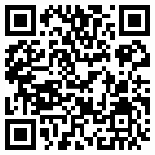 استعمل الباركود للاستماع إلى النص ــــــــــــــــــــــــــــــــــــــــــــــــــــــــــــــــــــــــــــــــــــــــــــــــــــــــــــــــــــــــــــتــــــــــــــــــــــــــــــــــــــــــــــــــــــــــــــــــــــــــــــــــــــــــــــــــــــــــــــــــ السؤال الثالث : الصنف اللغوي :    ضع علامة (  ) أو ( × ) أمام العبارات التالية :                                                  السؤال الرابع : الوظيفة النحوية :    ** اختر الإجابة الصحيحة :                                                                                 ــــــــــــــــــــــــــــــــــــــــــــــــــــــــــــــــــــــــــــــــــــــــــــــــــــــــــــــــــــــــــــــــــــــــــــــــــــــــــــــــــــــــــــــــــــــــــــــــــــــــــــــــــــــــــــــــــــــــــــالسؤال الخامس : الأسلوب اللغوي :  ** ضع علامة (  ) أو ( × ) أمام العبارات التالية : ــــــــــــــــــــــــــــــــــــــــــــــــــــــــــــــــــــــــــــــــــــــــــــــــــــــــــــــــــــــــــــــــــــــــــــــــــــــــــــــــــــــــــــــــــــــــــــــــــــــــــــــــــــــــــــــــــــــــــــــ    السؤال السادس : الرسم الإملائي :   ** اختر الإجابة الصحيحة :                                      ـــــــــــــــــــــــــــــــــــــــــــــــــــــــــــــــــــــــــــــــــــــــــــــــــــــــــــــــــــــــــــــــــــــــــــــــــــــــــــــــــــــــــــــــــــــــــــــــــــــــــــــــــــــــــــــــــــــــــــــــ   السؤال السابع : الرسم الكتابي :      اكتب ما يلي بخط الرقعة
 الحمد لله الناشر في الخلق فضله الباسط فيهم بالجود يده. 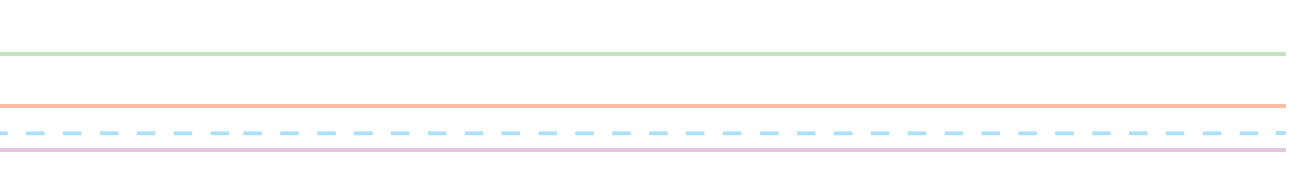    ـــــــــــــــــــــــــــــــــــــــــــــــــــــــــــــــــــــــــــــــــــــــــــــــــــــــــــــــــــــــــــــــــــــــــــــــــــــــــــــــــــــــــــــــــــــــــــــــــــــــــــــانتهت الأسئلة للحصول على نموذج الإجابة استخدم هذا الباركود أو الرابط https://youtu.be/MCXF1yKytl0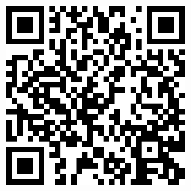 إعداد: قناة التعلم التفاعلي الأستاذ فتح الله جبريل المملكة العربية السعوديةوزارة التعليمإدارة التعليم .................مدرسة : ......................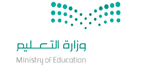 المادة : لغتي الخالدةالصف : الأول   المتوسطالزمن : ساعتانالمصحح : المراجع :الدرجة كتابةالدرجة رقما 20التوقيع :التوقيع : اسم الطالب : ........................................................................................................الصف : الأول   المتوسط (      )  5تواجه كثير من الحيوانات والنباتات خطر الانقراض، هذا يعني أن عددها أصبح قليلا جدا على الأرض. فإذا مات أخر فرد من كائن معين، سيعد هذا الكائن منقرضا، مثلما انقرض الماموث وطائر الدودو ونمر تسمانيا . وهناك عوامل طبيعية كثيرة تؤدي إلى انقراض الحيوانات مثل التغيرات المناخية التي لا تستطيع الحيوانات التأقلم معها، كما حدث في العصر الجليدي قبل آلاف السنين ، لكن هناك عوامل أخرى بشرية مثل الصيد الجائر للحيوانات النادرة للاستفادة من الأثمان الباهظة لجلودها أو فرائها أو قرونها أو أنيابها . بالإضافة إلى التلوث والتوسع العمراني اللذين يدمران البيئة الطبيعية للحيوانات؛ لذلك سعت الدول والحكومات لسن قوانين تحمي الحيوانات المهددة بالانقراض، خصوصا الحيوانات المصنفة ضمن القائمة الحمراء تواجه كثير من الحيوانات والنباتات خطر الانقراض، هذا يعني أن عددها أصبح قليلا جدا على الأرض. فإذا مات أخر فرد من كائن معين، سيعد هذا الكائن منقرضا، مثلما انقرض الماموث وطائر الدودو ونمر تسمانيا . وهناك عوامل طبيعية كثيرة تؤدي إلى انقراض الحيوانات مثل التغيرات المناخية التي لا تستطيع الحيوانات التأقلم معها، كما حدث في العصر الجليدي قبل آلاف السنين ، لكن هناك عوامل أخرى بشرية مثل الصيد الجائر للحيوانات النادرة للاستفادة من الأثمان الباهظة لجلودها أو فرائها أو قرونها أو أنيابها . بالإضافة إلى التلوث والتوسع العمراني اللذين يدمران البيئة الطبيعية للحيوانات؛ لذلك سعت الدول والحكومات لسن قوانين تحمي الحيوانات المهددة بالانقراض، خصوصا الحيوانات المصنفة ضمن القائمة الحمراء تواجه كثير من الحيوانات والنباتات خطر الانقراض، هذا يعني أن عددها أصبح قليلا جدا على الأرض. فإذا مات أخر فرد من كائن معين، سيعد هذا الكائن منقرضا، مثلما انقرض الماموث وطائر الدودو ونمر تسمانيا . وهناك عوامل طبيعية كثيرة تؤدي إلى انقراض الحيوانات مثل التغيرات المناخية التي لا تستطيع الحيوانات التأقلم معها، كما حدث في العصر الجليدي قبل آلاف السنين ، لكن هناك عوامل أخرى بشرية مثل الصيد الجائر للحيوانات النادرة للاستفادة من الأثمان الباهظة لجلودها أو فرائها أو قرونها أو أنيابها . بالإضافة إلى التلوث والتوسع العمراني اللذين يدمران البيئة الطبيعية للحيوانات؛ لذلك سعت الدول والحكومات لسن قوانين تحمي الحيوانات المهددة بالانقراض، خصوصا الحيوانات المصنفة ضمن القائمة الحمراء تواجه كثير من الحيوانات والنباتات خطر الانقراض، هذا يعني أن عددها أصبح قليلا جدا على الأرض. فإذا مات أخر فرد من كائن معين، سيعد هذا الكائن منقرضا، مثلما انقرض الماموث وطائر الدودو ونمر تسمانيا . وهناك عوامل طبيعية كثيرة تؤدي إلى انقراض الحيوانات مثل التغيرات المناخية التي لا تستطيع الحيوانات التأقلم معها، كما حدث في العصر الجليدي قبل آلاف السنين ، لكن هناك عوامل أخرى بشرية مثل الصيد الجائر للحيوانات النادرة للاستفادة من الأثمان الباهظة لجلودها أو فرائها أو قرونها أو أنيابها . بالإضافة إلى التلوث والتوسع العمراني اللذين يدمران البيئة الطبيعية للحيوانات؛ لذلك سعت الدول والحكومات لسن قوانين تحمي الحيوانات المهددة بالانقراض، خصوصا الحيوانات المصنفة ضمن القائمة الحمراء تواجه كثير من الحيوانات والنباتات خطر الانقراض، هذا يعني أن عددها أصبح قليلا جدا على الأرض. فإذا مات أخر فرد من كائن معين، سيعد هذا الكائن منقرضا، مثلما انقرض الماموث وطائر الدودو ونمر تسمانيا . وهناك عوامل طبيعية كثيرة تؤدي إلى انقراض الحيوانات مثل التغيرات المناخية التي لا تستطيع الحيوانات التأقلم معها، كما حدث في العصر الجليدي قبل آلاف السنين ، لكن هناك عوامل أخرى بشرية مثل الصيد الجائر للحيوانات النادرة للاستفادة من الأثمان الباهظة لجلودها أو فرائها أو قرونها أو أنيابها . بالإضافة إلى التلوث والتوسع العمراني اللذين يدمران البيئة الطبيعية للحيوانات؛ لذلك سعت الدول والحكومات لسن قوانين تحمي الحيوانات المهددة بالانقراض، خصوصا الحيوانات المصنفة ضمن القائمة الحمراء تواجه كثير من الحيوانات والنباتات خطر الانقراض، هذا يعني أن عددها أصبح قليلا جدا على الأرض. فإذا مات أخر فرد من كائن معين، سيعد هذا الكائن منقرضا، مثلما انقرض الماموث وطائر الدودو ونمر تسمانيا . وهناك عوامل طبيعية كثيرة تؤدي إلى انقراض الحيوانات مثل التغيرات المناخية التي لا تستطيع الحيوانات التأقلم معها، كما حدث في العصر الجليدي قبل آلاف السنين ، لكن هناك عوامل أخرى بشرية مثل الصيد الجائر للحيوانات النادرة للاستفادة من الأثمان الباهظة لجلودها أو فرائها أو قرونها أو أنيابها . بالإضافة إلى التلوث والتوسع العمراني اللذين يدمران البيئة الطبيعية للحيوانات؛ لذلك سعت الدول والحكومات لسن قوانين تحمي الحيوانات المهددة بالانقراض، خصوصا الحيوانات المصنفة ضمن القائمة الحمراء تواجه كثير من الحيوانات والنباتات خطر الانقراض، هذا يعني أن عددها أصبح قليلا جدا على الأرض. فإذا مات أخر فرد من كائن معين، سيعد هذا الكائن منقرضا، مثلما انقرض الماموث وطائر الدودو ونمر تسمانيا . وهناك عوامل طبيعية كثيرة تؤدي إلى انقراض الحيوانات مثل التغيرات المناخية التي لا تستطيع الحيوانات التأقلم معها، كما حدث في العصر الجليدي قبل آلاف السنين ، لكن هناك عوامل أخرى بشرية مثل الصيد الجائر للحيوانات النادرة للاستفادة من الأثمان الباهظة لجلودها أو فرائها أو قرونها أو أنيابها . بالإضافة إلى التلوث والتوسع العمراني اللذين يدمران البيئة الطبيعية للحيوانات؛ لذلك سعت الدول والحكومات لسن قوانين تحمي الحيوانات المهددة بالانقراض، خصوصا الحيوانات المصنفة ضمن القائمة الحمراء تواجه كثير من الحيوانات والنباتات خطر الانقراض، هذا يعني أن عددها أصبح قليلا جدا على الأرض. فإذا مات أخر فرد من كائن معين، سيعد هذا الكائن منقرضا، مثلما انقرض الماموث وطائر الدودو ونمر تسمانيا . وهناك عوامل طبيعية كثيرة تؤدي إلى انقراض الحيوانات مثل التغيرات المناخية التي لا تستطيع الحيوانات التأقلم معها، كما حدث في العصر الجليدي قبل آلاف السنين ، لكن هناك عوامل أخرى بشرية مثل الصيد الجائر للحيوانات النادرة للاستفادة من الأثمان الباهظة لجلودها أو فرائها أو قرونها أو أنيابها . بالإضافة إلى التلوث والتوسع العمراني اللذين يدمران البيئة الطبيعية للحيوانات؛ لذلك سعت الدول والحكومات لسن قوانين تحمي الحيوانات المهددة بالانقراض، خصوصا الحيوانات المصنفة ضمن القائمة الحمراء تواجه كثير من الحيوانات والنباتات خطر الانقراض، هذا يعني أن عددها أصبح قليلا جدا على الأرض. فإذا مات أخر فرد من كائن معين، سيعد هذا الكائن منقرضا، مثلما انقرض الماموث وطائر الدودو ونمر تسمانيا . وهناك عوامل طبيعية كثيرة تؤدي إلى انقراض الحيوانات مثل التغيرات المناخية التي لا تستطيع الحيوانات التأقلم معها، كما حدث في العصر الجليدي قبل آلاف السنين ، لكن هناك عوامل أخرى بشرية مثل الصيد الجائر للحيوانات النادرة للاستفادة من الأثمان الباهظة لجلودها أو فرائها أو قرونها أو أنيابها . بالإضافة إلى التلوث والتوسع العمراني اللذين يدمران البيئة الطبيعية للحيوانات؛ لذلك سعت الدول والحكومات لسن قوانين تحمي الحيوانات المهددة بالانقراض، خصوصا الحيوانات المصنفة ضمن القائمة الحمراء تواجه كثير من الحيوانات والنباتات خطر الانقراض، هذا يعني أن عددها أصبح قليلا جدا على الأرض. فإذا مات أخر فرد من كائن معين، سيعد هذا الكائن منقرضا، مثلما انقرض الماموث وطائر الدودو ونمر تسمانيا . وهناك عوامل طبيعية كثيرة تؤدي إلى انقراض الحيوانات مثل التغيرات المناخية التي لا تستطيع الحيوانات التأقلم معها، كما حدث في العصر الجليدي قبل آلاف السنين ، لكن هناك عوامل أخرى بشرية مثل الصيد الجائر للحيوانات النادرة للاستفادة من الأثمان الباهظة لجلودها أو فرائها أو قرونها أو أنيابها . بالإضافة إلى التلوث والتوسع العمراني اللذين يدمران البيئة الطبيعية للحيوانات؛ لذلك سعت الدول والحكومات لسن قوانين تحمي الحيوانات المهددة بالانقراض، خصوصا الحيوانات المصنفة ضمن القائمة الحمراء تواجه كثير من الحيوانات والنباتات خطر الانقراض، هذا يعني أن عددها أصبح قليلا جدا على الأرض. فإذا مات أخر فرد من كائن معين، سيعد هذا الكائن منقرضا، مثلما انقرض الماموث وطائر الدودو ونمر تسمانيا . وهناك عوامل طبيعية كثيرة تؤدي إلى انقراض الحيوانات مثل التغيرات المناخية التي لا تستطيع الحيوانات التأقلم معها، كما حدث في العصر الجليدي قبل آلاف السنين ، لكن هناك عوامل أخرى بشرية مثل الصيد الجائر للحيوانات النادرة للاستفادة من الأثمان الباهظة لجلودها أو فرائها أو قرونها أو أنيابها . بالإضافة إلى التلوث والتوسع العمراني اللذين يدمران البيئة الطبيعية للحيوانات؛ لذلك سعت الدول والحكومات لسن قوانين تحمي الحيوانات المهددة بالانقراض، خصوصا الحيوانات المصنفة ضمن القائمة الحمراء تواجه كثير من الحيوانات والنباتات خطر الانقراض، هذا يعني أن عددها أصبح قليلا جدا على الأرض. فإذا مات أخر فرد من كائن معين، سيعد هذا الكائن منقرضا، مثلما انقرض الماموث وطائر الدودو ونمر تسمانيا . وهناك عوامل طبيعية كثيرة تؤدي إلى انقراض الحيوانات مثل التغيرات المناخية التي لا تستطيع الحيوانات التأقلم معها، كما حدث في العصر الجليدي قبل آلاف السنين ، لكن هناك عوامل أخرى بشرية مثل الصيد الجائر للحيوانات النادرة للاستفادة من الأثمان الباهظة لجلودها أو فرائها أو قرونها أو أنيابها . بالإضافة إلى التلوث والتوسع العمراني اللذين يدمران البيئة الطبيعية للحيوانات؛ لذلك سعت الدول والحكومات لسن قوانين تحمي الحيوانات المهددة بالانقراض، خصوصا الحيوانات المصنفة ضمن القائمة الحمراء تواجه كثير من الحيوانات والنباتات خطر الانقراض، هذا يعني أن عددها أصبح قليلا جدا على الأرض. فإذا مات أخر فرد من كائن معين، سيعد هذا الكائن منقرضا، مثلما انقرض الماموث وطائر الدودو ونمر تسمانيا . وهناك عوامل طبيعية كثيرة تؤدي إلى انقراض الحيوانات مثل التغيرات المناخية التي لا تستطيع الحيوانات التأقلم معها، كما حدث في العصر الجليدي قبل آلاف السنين ، لكن هناك عوامل أخرى بشرية مثل الصيد الجائر للحيوانات النادرة للاستفادة من الأثمان الباهظة لجلودها أو فرائها أو قرونها أو أنيابها . بالإضافة إلى التلوث والتوسع العمراني اللذين يدمران البيئة الطبيعية للحيوانات؛ لذلك سعت الدول والحكومات لسن قوانين تحمي الحيوانات المهددة بالانقراض، خصوصا الحيوانات المصنفة ضمن القائمة الحمراء اختر الإجابة الصحيحة. اختر الإجابة الصحيحة. اختر الإجابة الصحيحة. اختر الإجابة الصحيحة. اختر الإجابة الصحيحة. اختر الإجابة الصحيحة. اختر الإجابة الصحيحة. اختر الإجابة الصحيحة. اختر الإجابة الصحيحة. اختر الإجابة الصحيحة. اختر الإجابة الصحيحة. اختر الإجابة الصحيحة. اختر الإجابة الصحيحة. 1- يعتبر الحيوان منقرضا إذا ...................- يعتبر الحيوان منقرضا إذا ...................- يعتبر الحيوان منقرضا إذا ...................- يعتبر الحيوان منقرضا إذا ...................- يعتبر الحيوان منقرضا إذا ...................- يعتبر الحيوان منقرضا إذا ...................- يعتبر الحيوان منقرضا إذا ...................- يعتبر الحيوان منقرضا إذا ...................- يعتبر الحيوان منقرضا إذا ...................- يعتبر الحيوان منقرضا إذا ...................- يعتبر الحيوان منقرضا إذا ...................- يعتبر الحيوان منقرضا إذا ...................1أأأأصبح عدده قليل     أصبح عدده قليل     ببأصبح عدده كثيرا        أصبح عدده كثيرا        جـجـمات آخر فرد من الحيوان    222التلوث والتوسع العمراني يعتبران من .........المسببة للانقراض التلوث والتوسع العمراني يعتبران من .........المسببة للانقراض التلوث والتوسع العمراني يعتبران من .........المسببة للانقراض التلوث والتوسع العمراني يعتبران من .........المسببة للانقراض التلوث والتوسع العمراني يعتبران من .........المسببة للانقراض التلوث والتوسع العمراني يعتبران من .........المسببة للانقراض التلوث والتوسع العمراني يعتبران من .........المسببة للانقراض التلوث والتوسع العمراني يعتبران من .........المسببة للانقراض التلوث والتوسع العمراني يعتبران من .........المسببة للانقراض التلوث والتوسع العمراني يعتبران من .........المسببة للانقراض التلوث والتوسع العمراني يعتبران من .........المسببة للانقراض 222أالعوامل البشرية     العوامل البشرية     ببالعوامل الطبيعية      العوامل الطبيعية      جـجـالعوامل المناخية العوامل المناخية 333يصطاد الصيادون بعض الحيوانات للاستفادة من  ..........يصطاد الصيادون بعض الحيوانات للاستفادة من  ..........يصطاد الصيادون بعض الحيوانات للاستفادة من  ..........يصطاد الصيادون بعض الحيوانات للاستفادة من  ..........يصطاد الصيادون بعض الحيوانات للاستفادة من  ..........يصطاد الصيادون بعض الحيوانات للاستفادة من  ..........يصطاد الصيادون بعض الحيوانات للاستفادة من  ..........يصطاد الصيادون بعض الحيوانات للاستفادة من  ..........يصطاد الصيادون بعض الحيوانات للاستفادة من  ..........يصطاد الصيادون بعض الحيوانات للاستفادة من  ..........يصطاد الصيادون بعض الحيوانات للاستفادة من  ..........333أجلودها أو قرونها      جلودها أو قرونها      ببفرائها أو أنيابها        فرائها أو أنيابها        جـجـكلها صواب       كلها صواب       444ما جهود الدول والحكومات لتحمي الحيوانات المهددة بالانقراض؟  ما جهود الدول والحكومات لتحمي الحيوانات المهددة بالانقراض؟  ما جهود الدول والحكومات لتحمي الحيوانات المهددة بالانقراض؟  ما جهود الدول والحكومات لتحمي الحيوانات المهددة بالانقراض؟  ما جهود الدول والحكومات لتحمي الحيوانات المهددة بالانقراض؟  ما جهود الدول والحكومات لتحمي الحيوانات المهددة بالانقراض؟  ما جهود الدول والحكومات لتحمي الحيوانات المهددة بالانقراض؟  ما جهود الدول والحكومات لتحمي الحيوانات المهددة بالانقراض؟  ما جهود الدول والحكومات لتحمي الحيوانات المهددة بالانقراض؟  ما جهود الدول والحكومات لتحمي الحيوانات المهددة بالانقراض؟  ما جهود الدول والحكومات لتحمي الحيوانات المهددة بالانقراض؟  444........................................................................................................................................................................................................................................................................................................................................................................................................................................................................................................................................................................................................................................................................................................................................................................................................................................................................................................................................................................................................555اذكر اثنين من الحيوانات المنقرضة. اذكر اثنين من الحيوانات المنقرضة. اذكر اثنين من الحيوانات المنقرضة. اذكر اثنين من الحيوانات المنقرضة. اذكر اثنين من الحيوانات المنقرضة. اذكر اثنين من الحيوانات المنقرضة. اذكر اثنين من الحيوانات المنقرضة. اذكر اثنين من الحيوانات المنقرضة. اذكر اثنين من الحيوانات المنقرضة. اذكر اثنين من الحيوانات المنقرضة. اذكر اثنين من الحيوانات المنقرضة. 555...........................................................................................................................................................................................................................................................................................................................................................................................................................................................................................................................................................................................................................................................................................................................................   1- من الأماكن التي يلجأ إليها الناس للراحة والتنزه:   1- من الأماكن التي يلجأ إليها الناس للراحة والتنزه:   1- من الأماكن التي يلجأ إليها الناس للراحة والتنزه:   1- من الأماكن التي يلجأ إليها الناس للراحة والتنزه:أ -  الوديان ذات الظل  ب- الحدائق المنشأة للراحة   جـ ـ الاستراحات الخاصة            د – جميع ما سبق     2- المراد ب( اللعانين ) في حديث الرسول صلى الله عليه وسلم : الذي يتخلى في .......2- المراد ب( اللعانين ) في حديث الرسول صلى الله عليه وسلم : الذي يتخلى في .......2- المراد ب( اللعانين ) في حديث الرسول صلى الله عليه وسلم : الذي يتخلى في .......2- المراد ب( اللعانين ) في حديث الرسول صلى الله عليه وسلم : الذي يتخلى في .......أ -  الطريق أو الظل       ب- الماء أو الطريق       جـ - البحر أو الشاطئ   د ـ الحقل أو الزرع  3 – السدرة : شجرة تنبت  في .....3 – السدرة : شجرة تنبت  في .....3 – السدرة : شجرة تنبت  في .....3 – السدرة : شجرة تنبت  في .....أ – الحدائق ب- الغابات           جـ ـ الصحراء  د ـ المزارع   31أسماء الإشارة كلها مبنية 2ذلك المعلم عظيم . ذلك اسم إشارة للبعيد 3أسماء الإشارة للمثنى معربة.   31 - حدّد المضاف إليه في المثال التالي:     فإذا وصل الماء إلى سطح الأرض.1 - حدّد المضاف إليه في المثال التالي:     فإذا وصل الماء إلى سطح الأرض.1 - حدّد المضاف إليه في المثال التالي:     فإذا وصل الماء إلى سطح الأرض.1 - حدّد المضاف إليه في المثال التالي:     فإذا وصل الماء إلى سطح الأرض.أ - وصل.ب- الماء.          جـ سطح.           د ـ الأرض.2- حدد علامة جر المضاف إليه في المثال التالي:  في وطني تتحقق آمال المواطنين... .2- حدد علامة جر المضاف إليه في المثال التالي:  في وطني تتحقق آمال المواطنين... .2- حدد علامة جر المضاف إليه في المثال التالي:  في وطني تتحقق آمال المواطنين... .2- حدد علامة جر المضاف إليه في المثال التالي:  في وطني تتحقق آمال المواطنين... .أ -  الكسرة الظاهرة.       ب-  الكسرة المقدرة.      جـ - الفتحة  الظاهرة.د ـ  الياء.3- الماء النقي مكون من اتحاد غازين .  إعراب غازين 3- الماء النقي مكون من اتحاد غازين .  إعراب غازين 3- الماء النقي مكون من اتحاد غازين .  إعراب غازين 3- الماء النقي مكون من اتحاد غازين .  إعراب غازين نعت مجرور وعلامة جره الياء مضاف إليه مجرور وعلامة جره الكسرة مضاف إليه مجرور وعلامة جره الياء نعت مجرور وعلامة جره الكسرة   21- الجملة الاسمية المثبتة هي التي تخلو من أدوات النفي. 2- الجملة الخبرية لا تفيد الإخبار بحصول شيء ما. 3-  إن الماء النقي نعمة يجدر بنا المحافظة عليها . نوع الجملة خبرية مثبتة .   3تكتب الهمزة المتوسطة على الألف إدا كانت الهمزة تكتب الهمزة المتوسطة على الألف إدا كانت الهمزة تكتب الهمزة المتوسطة على الألف إدا كانت الهمزة تكتب الهمزة المتوسطة على الألف إدا كانت الهمزة أ-ساكنة وما قبلها مضمومةب-مفتوحة وما قبلها ساكنجــ مكسورة وما قبلها مفتوحةد - مضمومة وما قبلها مفتوحة2- كلمة وسطها همزة مفتوحة وما قبلها ساكن هي:2- كلمة وسطها همزة مفتوحة وما قبلها ساكن هي:2- كلمة وسطها همزة مفتوحة وما قبلها ساكن هي:2- كلمة وسطها همزة مفتوحة وما قبلها ساكن هي:أ -  مسألة ب- يتألفجـ - رأس     د ـ مأذنة  3 - كلمة (جزأين) كتبت الهمزة على الألف لأنها مفتوحة وما قبلها .........3 - كلمة (جزأين) كتبت الهمزة على الألف لأنها مفتوحة وما قبلها .........3 - كلمة (جزأين) كتبت الهمزة على الألف لأنها مفتوحة وما قبلها .........3 - كلمة (جزأين) كتبت الهمزة على الألف لأنها مفتوحة وما قبلها .........أ – مفتوحب- مكسور          جـ ـ مضموم د ـ ساكن   2